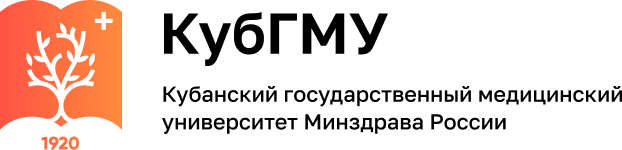 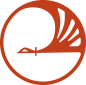 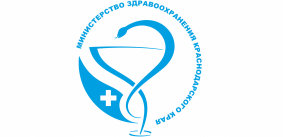 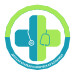 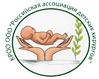 ПРОГРАММА НАУЧНО-ПРАКТИЧЕСКОЙ КОНФЕРЕНЦИИ«ПОГРАНИЧНЫЕ СОСТОЯНИЯ ПЕДИАТРИИ И ДЕТСКОЙ ХИРУРГИИ»Дата проведения конференции: 12 июля 2024 года Место проведения конференции: г. Краснодар, ул. Площадь Победы, 1 (Лекционный зал Перинатального центра, вход с ул. Захарова 63) Формат мероприятия: Очный; Онлайн с регистрацией присутствия Аудитория конференции: детские хирурги, детские урологи-андрологи, педиатры, реабилитологи, врачи и фельдшера скорой помощи ЗАЯВКА ПО КОНФЕРЕНЦИИ ПОДАНА В КОМИССИЮ ПО ОЦЕНКЕ НМОМинимальное количество времени присутствия для онлайн слушателей – 270 мин. (без учёта спонсорских лекций)  Организационный комитетМинистерство здравоохранения Краснодарского края ФГБОУ ВО Кубанский государственный медицинский университет МЗ РФКафедра хирургических болезней детского возраста КРО ООО «Российская ассоциация детских хирургов» ГБУЗ «Детская краевая клиническая больница» МЗ ККПрограммный комитет:Руководитель: Координаторы программы:СПИКЕРЫБарова Натуся Каплановна – к.м.н., доцент, зав. кафедрой хирургических болезней детского возраста ФГБОУ ВО «Кубанский государственный медицинский университет» Минздрава России, заведующий хирургическим отделением № 1 ГБУЗ «Детская краевая клиническая больница» МЗ КК, главный внештатный специалист детский хирург МЗ КК, г. Краснодар Беродзе Гиоргий Торникеевич – врач-педиатр, детский гастроэнтеролог, диетолог, нутрициолог ГБУЗ «Детская краевая клиническая больница» МЗ КК, г. КраснодарГеращенко Елена Валентиновна – врач-педиатр, заведующий станцией скорой медицинской помощи ГБУЗ «Краевая клиническая больница скорой медицинской помощи» МЗ КК, г. КраснодарГордеев Юрий Владимирович – заведующий дневным стационаром хирургического профиля ГБУЗ «Детская городская поликлиника № 1 г. Краснодара» МЗ КК, главный внештатный специалист детский хирург по г. Краснодар, Григорова Алина Николаевна - к.м.н., врач-детский хирург кабинета реабилитации стомированных детей, доцент кафедры хирургических болезней детского возраста ФГБОУ ВО «Кубанский государственный медицинский университет» Минздрава России, г. КраснодарЛюбимова Татьяна Ашотовна – врач-акушер-гинеколог, заведующий гинекологическим отделением Краевого перинатального центра ГБУЗ «Детская краевая клиническая больница» МЗ КК, г. КраснодарЛягуша Дарина Эдуардовна – врач-педиатр хирургического отделения № 1 ГБУЗ «Детская краевая клиническая больница» МЗ КК, г. КраснодарМолчанов Станислав Валерьевич – главный внештатный детский уролог-андролог МЗ КК, врач-уролог-андролог урологического отделения ГБУЗ «Детская краевая клиническая больница» МЗ КК, г. КраснодарПанкратов Иван Дмитриевич, врач - детский хирург хирургического отделения № 1 ГБУЗ «Детская краевая клиническая больница» МЗ КК, г. КраснодарПелипенко Николай Владимирович - врач - детский хирург хирургического отделения № 3 ГБУЗ «Детская краевая клиническая больница» МЗ КК, ассистент кафедры хирургических болезней детского возраста ФГБОУ ВО «Кубанский государственный медицинский университет» Минздрава России, г. КраснодарСтрюковский Андрей Евгеньевич – к.м.н., доцент кафедры хирургических болезней детского возраста ФГБОУ ВО «Кубанский государственный медицинский университет» Минздрава России, г. КраснодарХованов Александ Валерьевич – к.м.н., доцент кафедры внутренних болезней Московского медицинского университета «Реавиз», г. МоскваШаповалова Татьяна Ивановна – к.м.н., врач-педиатр, инфекционист, иммунолог приемного отделения ГБУЗ «Детская краевая клиническая больница» МЗ КК, г. КраснодарРегистрационная форма не позднее 10.06.2024 г.Ссылка для регистрацииhttps://docs.google.com/forms/d/1ZR0syoNQCW4qLz61JFngHl6hxM9t2ujHtab1lMswFRI/viewform?edit_requested=true Для просмотра онлайн https://my.mts-link.ru/j/MMForum/1488434376 После регистрации ссылка придет Вам на почтуКонтакты: Григорова Алина Николаевна, доцент кафедры хирургических болезней детского возраста ФГБОУ ВО КубГМУ Минздрава России Телефон: 89633877244.Телеграмм группа по вопросам проведения конференции / технической поддержки https://t.me/+L0KsvPKkLSVhMDUy По вопросам тех. поддержки - Мария Вячеславовна Дроздова  Телефон:+7 963 047‑65‑97Барова Натуся Каплановназаведующий кафедрой хирургических болезней детского возраста ФГБОУ ВО «Кубанский государственный медицинский университет»  Минздрава России, к.м.н., доцент, заведующий хирургическим отделением № 1 ГБУЗ «Детская краевая клиническая больница» МЗ КК, главный внештатный специалист детский хирург МЗ ККРедько Андрей Николаевичпроректор по научно-исследовательской работе, заведующий кафедрой общественного здоровья, здравоохранения и истории медицины, профессор, Заслуженный деятель науки Кубани, отличник здравоохранения РФКлещенко Елена Ивановнаглавный врач ГБУЗ «Детская краевая клиническая больница», главный внештатный специалист педиатр министерства здравоохранения Краснодарского края, заведующий кафедрой педиатрии с курсом неонатологии ФПК и ППС ФГБОУ ВО «Кубанский государственный медицинский университет»  Минздрава России, д.м.н., профессор, председатель регионального отделения общественной организации «Союз педиатров» по Краснодарскому краю, г. КраснодарГольберг Елена Николаевнаначальник управления организации медицинской помощи женщинам и детям министерства здравоохранения Краснодарского краяДубина Майя Леонидовнаведущий консультант отдела родовспоможения управления организации медицинской помощи женщинам и детям и службы родовспоможения министерства здравоохранения Краснодарского края08:00 – 8:30Регистрация Президиум: Редько А.Н.,  Гольберг Е.Н., Клещенко Е.И., Барова Н.К. 08:30 – 9:00 Открытие конференции Редько Андрей Николаевич –  проректор по научно-исследовательской работе, заведующий кафедрой общественного здоровья, здравоохранения и истории медицины, профессор, Заслуженный деятель науки Кубани, отличник здравоохранения РФГольберг Елена Николаевна - начальник управления организации медицинской помощи женщинам и детям министерства здравоохранения Краснодарского краяКлещенко Елена Ивановна –  д.м.н., профессор, председатель регионального отделения общественной организации «Союз педиатров» по Краснодарскому краю, главный врач ГБУЗ «Детская краевая клиническая больница», главный внештатный специалист педиатр министерства здравоохранения Краснодарского края, заведующий кафедрой педиатрии с курсом неонатологии ФПК и ППС ФГБОУ ВО «Кубанский государственный медицинский университет»  Минздрава России, г. КраснодарМодераторы: Барова Н.К. Геращенко Е.В., Гордеев Ю.В., Чепель Л.Л.Модераторы: Барова Н.К. Геращенко Е.В., Гордеев Ю.В., Чепель Л.Л.09:00 – 09:20«Состояние и проблемы оказания скорой медицинской помощи детскому населению»Геращенко Елена Валентиновна09:20 – 9:45«Состояния и проблемы организации амбулаторной хирургической помощи детям г. Краснодара»Гордеев Юрий Владимирович09:45 – 10:00«Болевой абдоминальный синдром у детей. Причины. Дифференциальная диагностика. Догоспитальная помощь. Маршрутизация»Барова Натуся Каплановна10:00 – 10:15«Боль в животе у детей первого года жизни» Лягуша Дарина Эдуардовна 10:15 – 10:30«Инфекционные заболевания, как причина болей в животе у детей»Шаповалова Татьяна Ивановна 10:30 – 10:50«Современная энтеросорбция – фундамент рациональной фармакотерапии»Хованов Александ ВалерьевичДоклад при поддержке ООО ТНК «Силма», не включен в программу НМО 10:50 – 11:10«Гинекологические причины болей в животе у детей»Любимова Татьяна Ашотовна 11:10 – 11:20                                        Дискуссия. 11:10 – 11:20                                        Дискуссия. 11:20 – 12:00                                      Кофе – брейк.11:20 – 12:00                                      Кофе – брейк.12:00 – 12:20«ОРИ и острая пневмония.  Прогноз и своевременная диагностика осложненного течения пневмоний»Барова Натуся Каплановна12:20 – 12:40«Энтеральная детоксикация в практике врача-педиатра»Хованов Александ ВалерьевичДоклад при поддержке ООО ТНК «Силма», не включен в программу НМО 12:40 – 13:00«Болевая контрактура в суставе. Что делать?»Панкратов Иван Дмитриевич13:00-13:20«Ожоги пищевода у детей. Неотложная помощь на амбулаторном этапе. Диспансеризация»Пелипенко Николай Владимирович13:20– 14:20  - Обед13:20– 14:20  - Обед14:20 – 14:40«Гастростома – кому нужна и что делать? Кабинет реабилитации стомированных детей» Григорова Алина Николаевна14:40 – 15:00«Реабилитация детей после операций на толстой кишке и промежности»Стрюковский Андрей Евгеньевич 15:00 – 15:20«Острые заболевания яичка у детей. Баланит. Баланопостит. Фимоз. Парафимоз. Помощь на амбулаторном этапе»Молчанов Станислав Валерьевич 15:20– 15:40«Нутритивная поддержка детей с паллиативным статусом»Беродзе Гиоргий Торникеевич15:40 – 15:50Дискуссия.15:50 – 16:00Закрытие конференции.